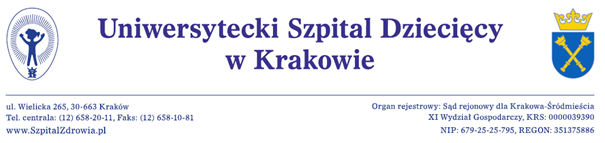 Kraków, dnia 27.08.2020rWykonawcywww. bip.usdk.plDotyczy: postępowania o udzielenie zamówienia publicznego na zakup systemu do ilościowego PCR (Real-Time PCR) wraz z osprzętem dla typowania HLA dla uniwersyteckiego Szpitala Dziecięcego 
w KrakowieNumer postępowania: EZP-271-2-110/PN/2020 ODPOWIEDZI  NR 1 NA PYTANIA DOTYCZĄCE TREŚCI SIWZZamawiający udziela poniżej odpowiedzi na wniesione zapytania o wyjaśnienie treści specyfikacji istotnych warunków zamówienia.PYTANIE 1Czy Zamawiający dopuści  specyfikacje techniczne i  instrukcje obsługi  urządzenia w języku angielskim jeśli szkolenie w zakresie obsługi urządzenia będzie przeprowadzone w języku polskim?  ODPOWIEDŹ 1: ZMIANA: Tak, Zamawiający dopuszcza specyfikacje techniczne i instrukcje obsługi urządzenia w języku angielskim. PYTANIE 2 - dotyczy umowy § 6:Czy Zamawiający wyrazi zgodę na  usunięcie ze wzoru umowy kar w wysokości w wysokości 500 zł za każdy rozpoczęty dzień zwłoki w wykonaniu przeglądu okresowego  lub innego niezbędnego do prawidłowego użytkowania (o których mowa w § 5 ust.4. umowy) do wysokości 15% wartości netto umowy określonej 
w § 3 ust. 1.1. umowy? W ustalaniu terminu przeglądu nie istnieje tzw. dzień 0 w którym przegląd taki  musi bezwzględnie wykonany. Data jest ustalana  zazwyczaj  w komunikacji obustronnej użytkownik - serwis. ODPOWIEDŹ 2: ZMIANA:  Zamawiający wykreśla ze wzoru umowy z § 6 ust. 1 postanowienie 
o naliczaniu Wykonawcy kar umownych w wysokości 500 zł za każdy rozpoczęty dzień zwłoki 
w wykonaniu przeglądu okresowego lub innego niezbędnego do prawidłowego użytkowania 
(o którym mowa w § 5 ust. 4 umowy) do wysokości 15% wartości netto umowy określonej w § 3 ust.1.1 umowy.PYTANIE 3Czy Zamawiający wyrazi zgodę na wydłużenie czasu realizacji umowy do 6 tygodni? W związku z czym zmianie ulegnie zapis: „Realizacja umowy rozpocznie się w terminie do  3  6 tygodni od daty zawarcia umowy”ODPOWIEDŹ 3: ZMIANA:  Zamawiający zmienia zapis SIWZ: Realizacja umowy rozpocznie się 
w terminie do 5 tygodni od daty zawarcia umowy.PYTANIE 4Czy Zamawiający wyrazi zgodę na wykreślenie z TABELI  III.  - KALKULACJA CENOWA wiersza nr 2 pt.” Koszt usług powiązanych z realizacją dostawy systemu do ilościowego PCR (real-time pcr) wraz 
z osprzętem dla typowania HLA – opisany w SIWZ w tym w szczególności koszty instalacji, uruchomienia 
i szkoleń.” ?  Oświadczamy, że w przypadku oferowanego przedmiotu zamówienia nie ma dodatkowych kosztów powiązanych a instalacja, uruchomienie i szkolenie jest bezpłatne i leży w zakresie Wykonawcy. 
W związku z powyższym zwracamy się z prośbą o wykreślenie ww. pozycji lub wyrażenie zgody na umieszczenie zapisu „nie dotyczy”.ODPOWIEDŹ 4: WYJAŚNIENIE: Zamawiający podtrzymuje zapisy SIWZ.Pozostałe postanowienia SIWZ pozostają bez zmian. Jednocześnie Zamawiający załącza do niniejszego pisma pełną treść zmienionej SIWZ 
z dnia 27.08.2020 r. - „SIWZ - ZMIANA NR 1” uwzględniająca zmiany, o których mowa 
w niniejszym piśmie.W związku ze zmianą SIWZ, Zamawiający przesuwa termin składania i otwarcia ofert. Nowy termin:Składanie ofert: 01.09.2020 r.Otwarcie ofert: 01.09.2020 r.Z poważaniemZ-ca Dyrektora ds. Infrastrukturyi Inwestycjiinż. Jan Zasowski  